PROTOKOLSGulbenē2020. gada 14. augustā		 				Nr.GND/2.29.2/20/1Vērtēšanas komisija sasaukta 2020. gada 14. augustāVērtēšanas komisiju atklāj plkst. 9:15Vērtēšanas komisiju vada komisijas priekšsēdētāja Gulbenes novada pašvaldības izpilddirektore Lienīte ReinsoneVērtēšanas komisiju protokolē Komisijas sekretāre Gulbenes novada pašvaldības Attīstības un projektu nodaļas projektu vadītāja Zane PūcīteVērtēšanas komisijā piedalās (komisijas locekļi):Daiga Gargurne	Biedrība “SATEKA” valdes priekšsēdētājaGunta Kalmane	Gulbenes novada pašvaldības vecākā sabiedrisko attiecību speciālisteIeva Kalniņa	Vidzemes plānošanas reģiona Teritoriālās plānošanas nodaļas vadītājaJānis Barinskis	Gulbenes novada pašvaldības Attīstības un projektu nodaļas vadītājs Kristaps Dauksts	Gulbenes novada pašvaldības Īpašumu pārraudzības nodaļas vadītājs Laima Šmite-Ūdre	Gulbenes novada pašvaldības Īpašumu pārraudzības nodaļas ainavu arhitekteLīga Stafecka	Sabiedriskās politikas centra “PROVIDUS” vadošā pētnieceSanita Mickeviča	Gulbenes novada pašvaldības Juridiskās nodaļas vadītājaSanāksmes mērķis: pašvaldības līdzdalības budžetēšanas projektu konkursa 45 pieteikumu izskatīšana un vērtēšana atbilstoši konkursa nolikumam.Darba kārtība:2020. gada Gulbenes novada pašvaldības līdzdalības budžetēšanas projektu konkursa projektu pieteikumu izskatīšana, lemšana par projektu nodošanu balsošanai iedzīvotājiem vai noraidīšanu.2020. gada Gulbenes novada pašvaldības līdzdalības budžetēšanas projektu konkursa projektu pieteikumu izskatīšana, lemšana par projektu nodošanu balsošanai iedzīvotājiem vai noraidīšanu.[..]1.6.  PROJEKTA NR.6 IZSKATĪŠANAIesniedzējs: Biedrība “Beļavas Pilskalns”.Projekta nosaukums: Kārtenes Pilskalna metāla torņa atjaunošana un skatlaukumu izbūve.Projekta realizācijas vieta: Pilskalns, Beļavas pagasts (kadastra apzīmējums: 50440020234), Strūves ģeodēziskā loka, punkta Kortenhof metāla tornis.Projekta realizēšanai iespējami nepieciešamais finansējums: 20 000 EUR.	L.Reinsone informē, ka biedrība ir pašvaldībā reģistrēta. Z.Pūcīte informē, ka norādītā zeme ir pašvaldības īpašums.	D.Gargurne jautā, vai tornim nav nepieciešams veikt drošības un tehnisko pārbaudi. K.Dauksts atbild, ka konkrētajam tornim ir veiktas drošības un tehniskās pārbaudes, un tas atbilst drošības normām. L.Reinsone norāda, ka arī projekta pieteikumā ir norādīts, ka 24.02.2020. par konkrēto metāla torni ir saņemts tehniskās apsekošanas atzinums, kas apliecina un iesaka veikt projektā plānotās darbības. J.Barinskis pauž, ka konkrētā vieta ir attīstāma, atrodas tuvu ceļam un saskata potenciāli vērtīgu tūrisma objektu.Komisija balso par projekta nodošanu balsošanai iedzīvotājiem.Balsošanas rezultāts: par - 8 (L.Reinsone, D.Gargurne, G.Kalmane, I.Kalniņa, J.Barinskis, K.Dauksts, L.Šmite-Ūdre, S.Mickeviča), pret -	0, atturas – 0.Komisija nolemj:	Nodot balsošanai iedzīvotājiem biedrības “Beļavas Pilskalns” iesniegto projektu “Kārtenes Pilskalna metāla torņa atjaunošana un skatlaukumu izbūve”.[..]Komisija darbu beidz plkst. 12:10Komisijas priekšsēdētājs							L.Reinsone Komisijas locekļi							D.Gargurne							G.Kalmane							I.Kalniņa							J.Barinskis							K.Dauksts							L.Šmite-Ūdre							L.Stafecka							S.MickevičaKomisijas sekretāre							Z.Pūcīte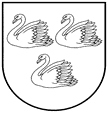                            GULBENES NOVADA PAŠVALDĪBA                           GULBENES NOVADA PAŠVALDĪBA                           GULBENES NOVADA PAŠVALDĪBAReģ. Nr. 90009116327Reģ. Nr. 90009116327Reģ. Nr. 90009116327Ābeļu iela 2, Gulbene, Gulbenes nov., LV-4401Ābeļu iela 2, Gulbene, Gulbenes nov., LV-4401Ābeļu iela 2, Gulbene, Gulbenes nov., LV-4401Tālrunis 64497710, fakss 64497730, e-pasts: dome@gulbene.lv, www.gulbene.lvTālrunis 64497710, fakss 64497730, e-pasts: dome@gulbene.lv, www.gulbene.lvTālrunis 64497710, fakss 64497730, e-pasts: dome@gulbene.lv, www.gulbene.lv